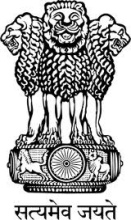 Embassy of IndiaBelgradePress ReleaseH.E. Mr. Ivica Dacic, First Deputy Prime Minister and Minister of Foreign Affairs of the Republic of Serbia, visited the Chancery of the Embassy of India today to sign the Book of Condolences opened at the Embassy over the death of Dr. APJ Abdul Kalam, former President of the India. ‘’We have received with deepest regret the news of the death of former president of the Republic of India Dr. Abdul Kalam, who has left a deep mark in the history of your country. His death is an irreparable loss for India and the world, given his contribution to India’s development and progress in the field of high-technologies, in particular.We remember his prominent role of a statesman who consistently advocated world peace and observance of those principles in international relations established during the period of the great Non-aligned Movement, which represent the backbone of the traditional friendship and cooperation between our two countries ", Serbian Foreign Minister wrote.BelgradeJuly 29, 2015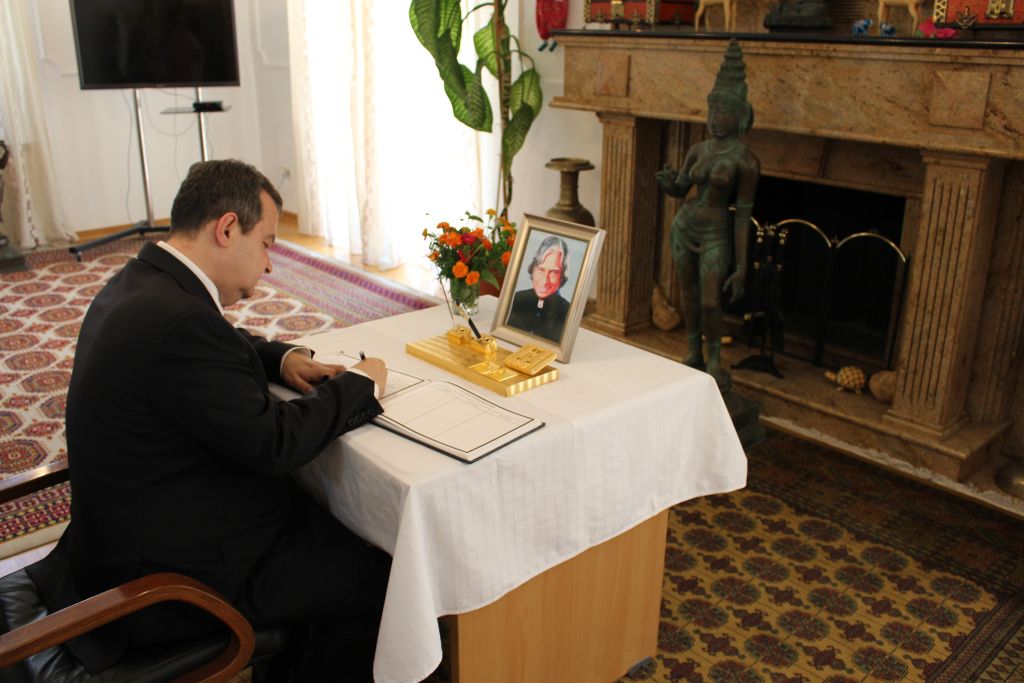 